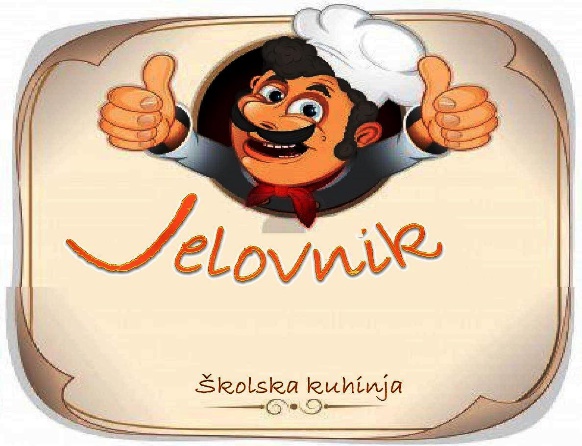 ŠKOLSKI JELOVNIK ZA SIJEČANJ 2019. (šk.god.2018./2019.)14 dana - 84,00 knŠkola ima pravo izmjene jelovnika.                                                                                                                                                                                                                                                 Predsjednica povjerenstva: Vlatka KunićBroj danaDANDATUMOBROKMOGUĆI ALERGENII. TJEDAN 14.1.-18.1.1.Ponedjeljak14.1.Sendvič, čajpšenica, soja2.Utorak15.1.Pureća pljeskavica, rizi-bizi, salata, kruhpšenica, soja3.Srijeda16.1.Pecivo, jogurtpšenica, mlijeko4.Četvrtak17.1.Špageti bolognese, kruh, salatapšenica, jaja,celer5.Petak18.1.Grah varivo, kruhpšenica, soja, gorušicaII. TJEDAN 21.1.-25.1.6.Ponedjeljak21.1.Sir i vrhnje, salama, kruhpšenica, mlijeko, soja7.Utorak22.1.Piletina, mlinci, salata, kruhpšenica, jaja8.Srijeda23.1.Pileći rižoto, salata, kruhpšenica, celer9.Četvrtak24.1.Fino varivo, kruh, čokoladicapšenica, celer, gorušica, mlijeko, lješnjak10.Petak25.1.Linolada, kruh, mlijekopšenica, mlijeko, lješnjakIII.TJEDAN  28.1. – 31.1.11.Ponedjeljak28.1.Buhtla , čajpšenica, jaja12.Utorak29.1.Pileći dinosauri, pire krumpir, salata, kruhpšenica, mlijeko, jaja13.Srijeda30.1.Hrenovke, ketchup, kruhpšenica, soja, gorušica14.Četvrtak31.1.Pužići s mljevenim mesom, salata, kruhpšenica, celer, gorušica